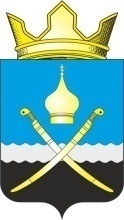 Российская ФедерацияРостовская область, Тацинский районМуниципальное образование «Михайловское сельское поселение» Администрация Михайловского сельского поселенияПОСТАНОВЛЕНИЕ25  декабря  2018  года	 № 184	     х. МихайловОб организации места ярмарочной торговли на территории Михайловского  сельского поселения в 2019 годуВ соответствии с Постановлением Правительства Ростовской области от 07.11.2013 года № 681 «Об утверждении Порядка организации ярмарок на территории Ростовской области и продажи товаров (выполнения работ, оказания услуг) на них», на основании постановления Администрации Тацинского района от 11.12.2018 года  № 1233 «Об утверждении перечня мест организации ярмарок на 2019 год на территории Тацинского района»,П О С Т А Н О В Л Я Ю :Организовать место ярмарочной торговли на территории  Михайловского сельского поселения в период с 01.01.2019 по 31.12.2019:ЯРМАРКА  ПОСТОЯННО ДЕЙСТВУЮЩАЯ  УНИВЕРСАЛЬНАЯВремя проведения ярмарки:еженедельно  вторник, пятница с 7-00 до 12-00 Место проведения ярмарки:х. Михайлов, ул. Кирова д. 1            2. Считать утратившим силу с 01.01.2019 года постановление Администрации Михайловского сельского поселения от 29.12.2017 № 205 «Об организации места ярмарочной торговли на территории Михайловского сельского поселения в 2018 году».       3.Разместить	постановление	на	официальном	сайте	АдминистрацииМихайловского  сельского поселения.        4.Контроль за исполнением настоящего постановления оставляю за собой.Глава АдминистрацииМихайловского сельского поселения	Л.С. Присяжнюк